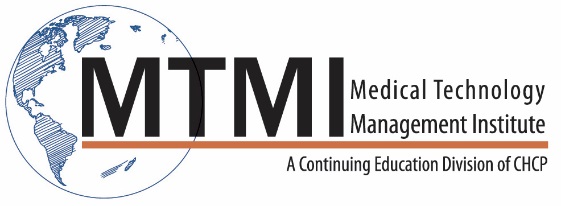 Sample 3 Day MRI Training Course Agenda			Day OneMR Fundamentals Atomic structure and motionPrecession and resonanceRelaxation: FID, T1 and T2Intro to a pulse sequence timing diagramImage Weighting and ContrastIntrinsic and Extrinsic parametersRelaxation in different tissuesT1w, T2w, PDwInstrumentationMR SafetyDay TwoSpatial LocalizationK-spaceSlice selectin, frequency and phase encodingTime formulaParameters and TradeoffsSpatial resolutionTimeSNR and CNRSE and GRE SequencesDay ThreeOn Scanner – Protocol / Sequence Optimization and Image Evaluation~ Agenda Subject to Change ~800-765-6864	~    custservice@mtmi.net   ~   www.mtmi.net 